 Year 2 Curriculum Document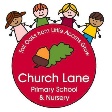 SeptemberOctoberNovemberDecemberJanuaryFebruary11Twisted Fairy Tale111122(little Red Riding Hood)22Twisted Fairy Tales223333(Rapunzel)33Buddhism4Church Lane Skills44Guy Fawkes4445555(Walt Disney B Day)5566666Development of TV677777788888Food Tech Days89Twisted Fairy Tales9999Food Tech Days910(Three Little Pigs)1010101010Physics (inventors)111111Armistice Day111111(Eddison’s Birthday)12121212Christmas Fayre Project Day12121313131313Biology (Humans/Animals)131414Music since Walkman141414141515151515151616Halloween1616Christmas and Christianity161617171717Ks1 Performances1717181818Emergency services18Ks1 Performances1818191919(Nurses/Nightingale)19191920Planting202020Carols2020212121212121222222Multicultural Awareness2222Winter Weather2223Autumn Weather/Harvest232323232324(Days of the week/months/seasons)2424242424Careers Week2525252525252626262626262727272727Our Town (Geography)27282828282828Leap Year29292929292930Sleaford Day/Harvest30303030Sleaford Day313131MarchAprilMayJuneJulyNotes:Notes:11World Weather Spring11Physics Explorations1Notes:Notes:2Narrative Link2222Notes:Notes:33333Notes:Notes:444Famous Travellers44Notes:Notes:55555Notes:Notes:66666Entrepreneur WeekNotes:Notes:77777Notes:Notes:8888Traditional Games8Notes:Notes:99999Notes:Notes:1010101010Notes:Notes:111111Role Models (Amy Johnson)1111Notes:Notes:1212121212Notes:Notes:1313131313Notes:Notes:1414141414Notes:Notes:15151515Islam/Judaism15Notes:Notes:16World Geography16161616Notes:Notes:1717171717Notes:Notes:181818D&T exploration/ Chemistry1818Notes:Notes:1919191919Notes:Notes:2020King Arthur202020Notes:Notes:2121212121Notes:Notes:22222222Summer Weather/Hols22Notes:Notes:23Biology Plants/growing23St George’s day232323Notes:Notes:2424242424Notes:Notes:2525252525Notes:Notes:2626262626Notes:Notes:2727May Day meanings272727Notes:Notes:2828282828Notes:Notes:29292929Healthy Humans/Sports day29Notes:Notes:30April Fools30303030Notes:Notes:313131Notes:Notes:EnglishTo write with purposeWrite for a variety of purposesPlan by talking about ideas and writing notesUse some of the characteristic features of the type of writing usedWrite, review and improveTo use imaginative descriptionUse well chosen adjectives to add detailUse nouns and pronouns for varietyUse adverbs for extra detailUse extended noun phrasesTo organise writing appropriately Re-read writing to check it makes senseOrganise writing in line with its purposeTo use paragraphsWrite about more than one ideaGroup related informationTo use sentences appropriatelyWrite so that other people can understand the meaning of sentencesSequence sentences to form clear narrativesJoin sentences with subordinating and co-ordinating conjunctions (when, if, that, or, because, and, but)Vary the way sentences beginUse statements, questions, exclamations and commandsUse present and past tense correctly, including the progressive formTo present neatlyBegin to form lower-case letters correctlyForm capital lettersForm digits 0-9Form letters and digits of a consistent sizeBegin to join some lettersUse spacing between words that reflects the size of the lettersTo punctuate accuratelyBegin to punctuate using capital letters for the names of people, places, the days of the week and IUse full stops accuratelyUse capital letters accuratelyUse exclamation marks accuratelyUse question marks accuratelyUse commas for listsUse apostrophes for contractionReadingTo read words accuratelyApply phonic knowledge and skills as the route to decode wordsRespond speedily with the correct sound to graphemes for all 40+ phonemesRead accurately by blending sounds in unfamiliar words containing GPCs that have been taughtRead common exception wordsRead words containing taught GPCs and –s, -es, -ing., -ed, -er and –est endingsRead other words of more than one syllable that contain taught GPCsRead words with contractions and understand that the apostrophe represents the omitted letter(s)Read aloud accurately books that are consistent with phonic knowledge Re read books to build up fluency and confidenceRead accurately by blending the sounds in words Read accurately words of two or more syllables that contain the same graphemes as aboveRead words containing common suffixesRead most words quickly and accurately, without overt sounding and blending.Read aloud books closely matched to their improving phonic knowledge, sounding out unfamiliar words accuratelyTo understand textsDiscuss events by asking and answering questionsPredict eventsLink reading to own experiences and other booksJoin in with stories or poemsCheck that reading makes sense and self-correctInfer what characters are like from actionsDiscuss favourite words and phrasesListen to and discuss a wide range of textsDiscuss the significance of the title and eventsCommunicationTo  listen carefully and understandSift information and focus on the important pointsSeek clarification when a message is not clearUnderstand instructions with more than one pointTo develop a wide and interesting vocabularyTo use subject specific vocabulary to explain and describeSuggest words or phrases appropriate to the topic being discussedIdentify homophonesTo speak with claritySpeak in a way that is clear and easy to understandIdentify syllables within wordsTell stories with structureEnsure stories have a setting, plot and sequence of eventsPredict events in a storyGive just enough detail to keep the audience engagedTo hold conversations and debatesTake turns to talk and respond to the contributions of othersVary language between formal and informal in the correct situationAdd humour to a discussion or debateMaths (Year 2)Place value Count objects to 100 and read and write numbers in numerals and wordsRepresent numbers to 100Tens and ones with a part whole modelTens and ones using additionUse a place value chartCompare and order objects and numbersCount in 2s, 5s, 10s and 3sAddition and subtraction Addition and subtraction bonds to 20 and 100Check calculationsCompare number sentences and find related factsAdd and subtract 1s10 more and 10 lessAdd and subtract 10sAdd and subtract 2 digit and 1 digit numbers crossing 10Add two 2 digit numbers (not crossing 10/crossing 10)Subtract 2 digit numbers from 2 digit numbers (not crossing 10/crossing 10)Add three 1 digit numbersMeasurement (money)Count money (pence/pounds/notes and coins)Select moneyMake the same amountCompare moneyFind the totalFind the differenceFind change Solve two step problemsMultiplication Recognise and make equal groupsAdd equal groupsMultiplication sentences using the x symbolMultiplication sentences from picturesUse arrays2, 5 and 10 times tablesDivisionMake equal groups – sharingMake equal groups – groupingDivide by 2, 5 and 10Odd and even numbersStatisticsMake tally chartsDraw and interpret 1:1 pictogramsDraw and interpret 2:1, 5:1 and 10:1 pictogramsBlock diagramsShapeRecognise 2D and 3D shapesCount sides and vertices on 2D shapesDraw 2D shapesLines of symmetrySort 2D shapesMake patterns with 2D shapesCount faces, edges and vertices on 3D shapesSort 3D shapesMake patterns with 3D shapesFractionsMake equal partsRecognise and find a halfRecognise and find a quarterRecognise and find a thirdUnit fractionsNon unit fractionsEquivalence of ½ and  Find three quartersCount in fractionsMeasurement (length and height)Measure length using cm and mCompare and order lengthsFour operations with lengthsPosition and directionDescribe movement using forwards, backwards, up, down, left and rightDescribe turns using clockwise, anticlockwise, full, half, quarter and three quarterMake patterns with shapesPosition and directionDescribe turns using full, half, quarter and three quarterDescribe position using left, right, up and downDescribe position using top, middle, bottom, above and belowProblem solving unitMeasurement (time)Tell the time to O’clock, half past, quarter past and quarter toTell the time to the nearest 5 minutesUnderstand minutes in an hour and hours in a dayFind durations of timeCompare durations of timeMeasurement (mass, capacity and temperature)Compare massMeasure mass in gramsMeasure mass in kilogramsCompare capacityUse MillilitresUse LitresUse TemperaturesInvestigationsScienceWorking scientificallyAsk simple questions and make simple predictions based on observationsObserve closely using simple equipmentPerform simple testsIdentify and classifyGather and record dataBiologyTo understand plantsIdentify and name a variety of common plants and treesIdentify and describe the basic structure of a variety of common flowering plantsObserve and describe how seeds and bulbs grow into mature plantsFind out and describe how plants need water, light and a suitable temperature to grow and stay healthyTo understand animals and humansIdentify and name a variety of common animals that are carnivores, herbivores and omnivoresDescribe and compare the structure of a variety of common animalsNotice that animals and humans have offspring which grow to adultsInvestigate and describe the basic needs of animals and humans for survivalDescribe the importance for humans of exercise, eating the right amounts of different types of food and hygieneTo investigate living thingsIdentify that most living things live in habitats to which they are suited and describe how different habitats provide for the basic needs of different kinds of animals and plants and how they depend on each otherIdentify and name a variety of plants and animals in their habitats, including micro-habitatsDescribe how animals obtain their food from plants and other animals, using the idea of a simple food chain, and identify and name different sources of foodTo understand evolution and inheritanceIdentify how humans resemble their parents in many featuresChemistryTo investigate materialsDistinguish between an object and the material from which it is madeIdentify and name a variety of everyday materialsDescribe the simple physical properties of a variety of everyday materialsCompare and group together a variety of everyday materials on the basis of their simple physical propertiesFind out how the shapes of solid objects made from some materials can be changed by squashing, bending, twisting and stretchingIdentify and compare the suitability of a variety of everyday materials for particular usesPhysicsTo understand light and seeingObserve and name a variety of sources of light including electric light, flames and the sun. Explaining that we see things because light travels from them to our eyesTo understand electrical circuitsIdentify common appliances that run on electricityConstruct a simple series electrical circuitTo understand the Earth’s movement in spaceObserve the apparent movement of the sun during the dayObserve changes across the four seasonsObserve and describe weather associated with the seasons and how day length variesGeographyTo investigate placesAsk and answer geographical questions (what is this place like? Who or what will I see here? What do people do in this place?)Identify the key features of a location in order to say whether it is a city, town, village, coastal or rural areaUse world maps, atlases and globesUse simple fieldwork and observational skills to study the geography of the school and the key human and physical features of its surrounding environmentUse aerial images and plan perspectives to recognise landmarks and basic physical featuresName, locate and identify the UK, the four countries within it, their capital cities and surrounding seas as well as other places studiedName and locate the world’s continents and oceansTo investigate patternsUnderstand geographical similarities and differences through studying human and physical geography of a small area of the United Kingdom and of a contrasting non-European countryIdentify seasonal and daily weather patterns in the UK and the location of hot and cold areas of the world in relation to the Equator and the North and South PolesTo communicate geographicallyUse basic geographical vocabulary to refer to key physical features (Beach, coast, forest, hill, mountain, ocean, river, soil, valley, vegetation and weather)Use basic geographical vocabulary to refer to key human features (City, town, village, factory, farm, house, office and shop)Use basic geographical vocabulary to refer to compass directions and locational language (North, south, east, west, near, far)Devise a simple map and use and construct basic symbols in a keyUse simple grid referencesHistoryTo investigate and interpret the pastObserve or handle evidence to ask questions and find answers to questions about the pastAsk questions such as: What was it like for people? What happened? How long ago?Use artefacts, pictures, stories, online sources and databases to find out about the pastIdentify some of the different ways the past has been representedTo build an overview of world historyDescribe historical eventsDescribe significant people from the pastRecognise that there are reasons why people in the past acted as they didTo understand chronologyPlace events and artefacts in order on a time lineLabel time lines with words or phrases such as: past, present, older and newerRecount changes that have occurred in their own livesUse dates where appropriateTo communicate historicallyUse words and phrases such as: a long time ago, recently, when my parents were children, years, decades and centuries to describe the passing of timeShow an understanding of the concept of nation and a nation’s historyShow an understanding of concepts such as civilisation, monarchy, parliament, democracy and war and peaceComputingTo codeControl motion by specifying the number of steps to travel, direction and turnAdd text strings, show and hide objects and change the features of an objectSelect sounds and control when they are heard, their duration and volumeControl when drawings appear and set the pen colour, size and shapeSpecify user inputs to control eventsSpecify the nature of events such as single or loopCreate conditions for actions by waiting for a user input (e.g. responses to questions like what is your name?)To connectParticipate in class social media accountsUnderstand online risks and the age rules for sitesTo communicateUse a range of applications and devices in order to communicate ideas, work and messagesTo collectUse simple databases to record information in areas across the curriculumArt and designTo develop ideasRespond to ideas and starting pointsExplore ideas and collect visual informationTo master techniquesDrawingDraw lines of different sizes and thicknessColour neatly following the linesShow pattern and texture by adding dots and linesShow different tones by using coloured pencilPainting Use thick and thin brushesMix primary colours to make secondaryAdd white to colours to make tints and tonesCreate colour wheelsCollageUse a combination of materials that are cut, torn and gluedSort and arrange materialsMix materials to create textureSculptureUse a combination of shapesInclude lines and textureUse rolled up paper, straws, paper, cared and clay as materialsUse techniques such as rolling, cutting, moulding and carvingPrintUse repeating or overlapping shapesMimic print from the environmentPress, roll, rub and stamp to make printsDigital mediaUse a wide range of tools to create different textures, lines, tones, colours and shapesTo take inspiration from the greatsDescribe the work of notable artists, artisans and designersUse some of the ideas of artists studied to create piecesDesign and technologyTo master practical skillsFoodCut, peel or grate ingredients safely and hygienicallyMeasure or weigh using measuring cups or electronic scalesAssemble or cook ingredientsMaterialsCut materials safely using tools providedMeasure and mark out to the nearest centimetreDemonstrate a range of cutting and shaping techniques (such as tearing, cutting, folding and curling)Demonstrate a range of joining techniques (such as gluing, hinges, or combining materials to strengthen)Textiles Shape textiles using templatesJoin textiles using running stitchColour and decorate textiles using a number of techniques (such as dyeing, adding sequins or printing)Use weaving to create a patternUse plaitingConstructionUsing materials to practise drilling, screwing, gluing and nailing materials to make and strengthen a productMechanicsCreate products using levers, wheels and winding mechanismsTo design, make, evaluate and improveDesign products that have a clear purpose and an intended userMake products, refining the design as work progressesUse software to designTo take inspiration from design throughout historyExplore objects and designs to identify likes and dislikesSuggest improvements to existing designsExplore how products have been createdMusicTo performTake part in singing, accurately following the melodyFollow instructions on how and when to sing or play an instrumentMake and control long and short sounds, using voice and instrumentsImitate changes in pitchTo composeCreate a sequence of long and short soundsClap rhythmsCreate a mixture of different sounds (long and short, loud and quiet, high and low)Choose sounds to create an effectSequence sounds to create an overall effectCreate short, musical patternsCreate short, rhythmic phrasesTo transcribeUse symbols to represent a composition and use them to help with a performanceTo describe musicIdentify the beat of a tuneRecognise changes in timbre, dynamics and pitchREChristianityLearn/understand what it means and why it matters to belongLearn/understand how Christians view God in the Old Testament Learn/understand how Christians view Jesus in the New TestamentLearn/understand how the bible tells Christians how to treat others and live their livesLearn/understand how Christian faith and beliefs can be seen in the actions of inspirational ChristiansIslam Learn/understand how Allah is described in the QuranLearn/understand what Muslims learn about Allah and their faith through the QuranLearn/understand how the Quran tells Muslims how to treat others and live their livesLearn/Understand how Muslim faith and beliefs can be seen in the actions of inspirational MuslimsSikhismLearn/understand symbols, architecture, worship, diversity and practices and their links to key beliefs in SikhismLearn/understand Sikh accounts of the origins of the universe, key Sikh beliefs and human interaction with the natural worldJudaismLearn/understand symbols, architecture, worship, diversity and practices and their links to key beliefs in JudaismLearn/understand Jewish accounts of the origins of the universe, key Sikh beliefs and human interaction with the natural worldPSHE (Jigsaw)Areas:Being me in my world                                   RelationshipsCelebrating difference                                   Changing meDreams and goalsHealthy me